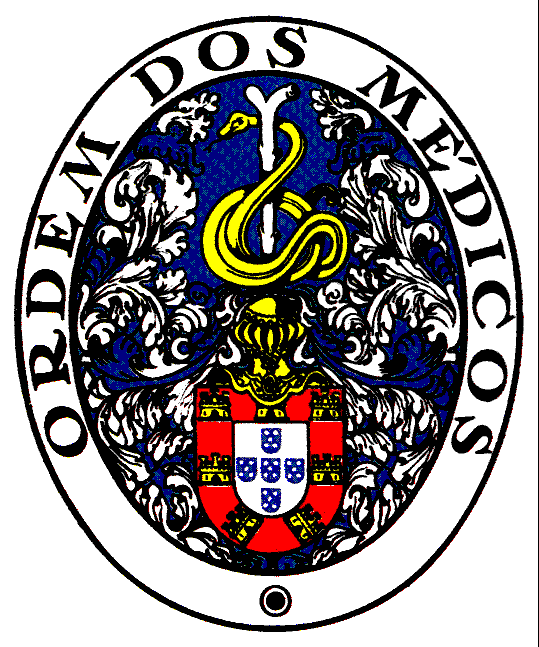 ORDEM DOS MÉDICOSCompetência de GeriatriaLista AAlberto Augusto Oliveira Pinto HespanholÁlvaro Manuel Baltazar Ferreira SilvaAna Sofia Baptista DuqueBenilde Teresa Rodrigues BarbosaEduardo Nimá Doutel HaghighiJoão Pedro Pereira Gorjão ClaraManuel Teixeira Marques Veríssimo